REPUBLIKA HRVATSKADJEČJI VRTIĆ PROLJEĆESVETI IVAN ZELINANa osnovi članka 20 stavka 2 Zakona o predškolskom odgoju i obrazovanju (NN10/9710/97, 107/07 i 94/13) i članka 18. stavak 3 i 4  Statuta Dječjeg vrtića Proljeće uz suglasnost osnivača, Upravno vijeće donosi:ODLUKU O UPISU DJECE U KRAĆI PROGRAM PREDŠKOLEKraći program predškole obvezan je za svu djecu u godini prije polaska u osnovnu školu koja nisu obuhvaćena redovitim programom predškolskog odgoja u dječjem vrtiću. Program obuhvaća djecu rođenu od 1. 4. 2016. do 31. 3. 2017. godine.Upisi u Kraći program predškole u Dječjem vrtiću Proljeće Sveti Ivan Zelina provodit će se od 20. 5. 2022. do 30. 5. 2022. godine.Zahtjeve za upis djece u Kraći program predškole možete preuzeti na mrežnoj stranici Dječjeg vrtića Proljeće Sveti Ivan Zelina.Zahtjev sa svom priloženom dokumentacijom potrebno je predati u Tajništvo vrtića  od 20. 5. do 30. 5. 2022. u  vremenu od 7 do 15 sati.Uz zahtjev za upis potrebno je priložiti dokumentaciju kako slijedi:1. Rodni list ili potvrda s podacima o rođenju djeteta (preslika)2. Uvjerenje o mjestu prebivališta djeteta  (ne starije od 30 dana od dana podnošenja zahtjeva)3. Preslike osobnih iskaznica roditelja/skrbnika4. Preslika knjižice cijepljenja djeteta5. Potvrda o obavljenom zdravstvenom pregledu (ne starija od mjesec dana od dana početka predškole)6. Ispunjeni obrazac za inicijalni razgovor (obrazac dostupan u dječjem vrtiću i na mrežnim stranicama dječjeg vrtića)DV Proljeće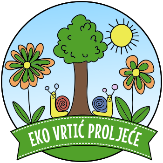 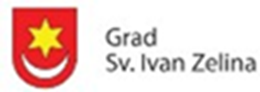 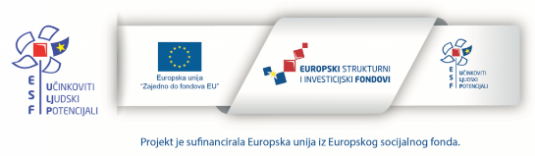 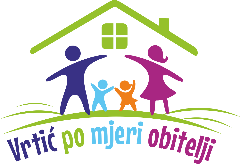 